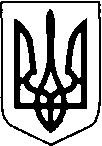 ЛЮБЕШІВСЬКА СЕЛИЩНА РАДАВОЛИНСЬКОЇ ОБЛАСТІЗАКЛАД ЗАГАЛЬНОЇ СЕРЕДНЬОЇ ОСВІТИ«ЛЮБЕШІВСЬКОВОЛЯНСЬКА ГІМНАЗІЯ»(ЗЗСО «ЛЮБЕШІВСЬКОВОЛЯНСЬКА ГІМНАЗІЯ»)                                                                                          Код ЄДРПОУ  23017339НАКАЗ03.06.2022        			с. Любешівська Воля		                  № 03-рПро перевід  учнів 1-4 класів,5-8 класів на наступний рік навчання Та нагородження їх Похвальними листами     Відповідно до Закону України від 16.01.2020 № 463-ІХ «Про повну загальну середню освіту» (із змінами), Порядку переведення учнів закладу загальної середньої освіти на наступний рік навчання, затвердженого наказом Міністерства освіти і науки України від 14.07.2015 № 762 (із змінами), наказу МОН України від 01.03.2021року №268 «Про деякі питання переведення учнів на наступний рік навчання»,  Порядку зарахування, відрахування та переведення учнів до державних та комунальних закладів освіти для здобуття повної загальної середньої освіти, затвердженого наказом Міністерства освіти і науки України від 16.04.2018 № 367, Положення про похвальний лист «За високі досягнення  у навчанні», затвердженого наказом Міністерства освіти і науки України від 11.12.2000 № 579 (із змінами), наказу по гімназії від 01.03.2022 № 10 «Про звільнення від проходження державної підсумкової атестації учнів, які завершують здобуття початкової та базової загальної середньої освіти у 2021-2022 навчальному році», на підставі результатів вербального і рівневого оцінювання,  результатів навчання з окремих освітніх галузей у 1-3 класах,  підсумкового оцінювання навчальних досягнень учнів/учениць 4-х, 5-8-х класів, на підставі рішення педагогічної ради  (протокол № 14  від 03.06.2022року)НАКАЗУЮ:Перевести так5их учнів 1 класу  на наступний рік навчання:Веремейчика Данила Гриневича Богдана Гриневич Софію Стася Івана Хоружого Дмитра Перевести таких учні учнів 2 класу на наступний рік навчання:Бубайло Вікторію        Гриневича Максима        Лініка Святослава        Стась Мар’яну        Чернюк Злату 3. Перевести таких учні учнів 3 класу на наступний рік навчання:       Гриневич Анастасію        Гриневича Іллю        Гриневича Максима        Гриневича Маріана        Корх Поліну        Мартинчук Софію         Швирид Євгеній 4. 	Перевести таких  учнів 4 класу на наступний рік навчання:     Бубало Андрія      Гриневича Ростислава      Любежаніна Миколу      Снітка Дмитра      Стася Ярослава 5. 	Перевести таких  учнів 5 класу на наступний рік навчання:    Гриневича Давида     Гриневич Людмилу     Корха Миколу     Лініка Євгена     Мартинчук Дениса     Михалюка Юрія     Пасевича Івана     Пилипчук Анастасію     Сачик Дарину     Сафонюк Уляну    Шеметюка Артема 6. Перевести таких  учнів 6 класу на наступний рік навчання:        Будька Тараса        Корецького Станіслава         Клявзуніка Ростислава         Гриневич Діану         Кіричук Світлану         Котиська Артема         Некрашевич Анну         Сергеєва Дмитра         Снітка Антона         Хвесик Віталіну         Швирида Назара 7.	Перевести таких  учнів 7 класу на наступний рік навчання:       Бубало Антона        Бубало Єлизавету        Гриневича Андрія        Гриневича Дмитра        Гриневич Соломію        Клямара Антона        Корха Матвія        Маковську Богдану        Михайлюка Ярослава        Некрашевича Ярослава        Пилипчука Іллю        Руднік Соломію        Хвесик Богдану        Хвесіка Івана 8.	Перевести таких  учнів 8 класу на наступний рік навчання:       Андрусик Діану       Гриневич Карину      Гриневич Юлію       Маковськового Дмитра       Снітко Арсенія       Стась Анну       Стефанюк Софію       Хвесика Богдана   9. Відповідно до Положення про похвальний лист «За високі досягнення у навчанні», затвердженого наказом МОН України від 11.12.2000 №579 у редакції наказу від 07.02.2012р. №115, згідно   результатів річного оцінювання та рішення педагогічної ради (протокол №14 від 03.06.2022року) нагородити похвальним листом «За високі досягнення у навчанні таких учнів:       Гриневича Давида  – 5 клас       Лініка Євгена – 5 клас       Руднік Соломію  – 7клас      Андрусик Діану  – 8 клас10. Видати:- свідоцтва досягнень учнів/учениць 1-4-х класів (один екземпляр видати батькам (особам, що їх замінюють, другий екземпляр зберігати в особових справах учнів/учениць);- табелі навчальних досягнень учням/ученицям 5-8-х  класів.11. Вчителям початкових класів та класним керівникам 5-8 класів:11.1.  Зробити відповідні записи на сторінках класних журналів в розділі «Зведений облік навчальних досягнень учнів» у графі «Рішення педагогічної ради, 03.06.2022 р.11.2. Заповнити особові справи учнів/учениць щодо переведення їх на наступний рік навчання, в тому числі, зазначивши відомості про одержання Похвальних листів, до 09.06.2022 р.12. Заступнику директора з навчально-виховної роботи Петрик Л.Ф. підготувати до видачі  Похвальні листи учням/ученицям гімназії під час одержання ними свідоцтв досягнень та табелів навчальних досягнень.13.Відповідальтній за ведення сайту закладу Петрик Л.Ф.  опублікувати наказ на офіційному та розмістити на інформаційному стенді до 09.06.2022 р.14. Контроль за виконання наказу залишаю за собою.Директор                                                                                                  Вікторія ПОТАПЧУК